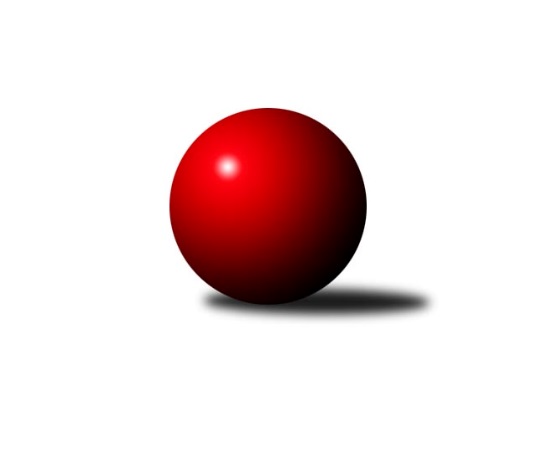 Č.2Ročník 2011/2012	26.9.2011Nejlepšího výkonu v tomto kole: 1617 dosáhlo družstvo: TJ Jiskra Rýmařov ˝C˝Meziokresní přebor-Bruntál, Opava 2011/2012Výsledky 2. kolaSouhrnný přehled výsledků:TJ Opava ˝E˝	- TJ Opava ˝D˝	4:6	1490:1535		26.9.TJ Jiskra Rýmařov ˝C˝	- TJ Jiskra Rýmařov˝D˝	6:4	1617:1562		26.9.TJ Kovohutě Břidličná ˝C˝	- TJ Horní Benešov ˝D˝	6:4	1613:1545		26.9.TJ Horní Benešov ˝F˝	- KK Minerva Opava ˝C˝	6:4	1571:1538		26.9.TJ Opava ˝D˝	- TJ Kovohutě Břidličná ˝C˝	8:2	1651:1603		26.9.KK Minerva Opava ˝C˝	- TJ Opava ˝E˝	8:2	1632:1563		26.9.Tabulka družstev:	1.	TJ Opava ˝D˝	3	2	0	1	18 : 12 	 	 1566	4	2.	TJ Horní Benešov ˝F˝	2	2	0	0	12 : 8 	 	 1546	4	3.	TJ Kovohutě Břidličná ˝C˝	3	2	0	1	16 : 14 	 	 1626	4	4.	TJ Sokol Chvalíkovice ˝B˝	1	1	0	0	8 : 2 	 	 1547	2	5.	TJ Horní Benešov ˝D˝	2	1	0	1	12 : 8 	 	 1604	2	6.	KK Minerva Opava ˝C˝	2	1	0	1	12 : 8 	 	 1585	2	7.	TJ Jiskra Rýmařov ˝C˝	1	1	0	0	6 : 4 	 	 1617	2	8.	RSKK Raciborz	1	0	0	1	2 : 8 	 	 1518	0	9.	TJ Jiskra Rýmařov˝D˝	2	0	0	2	6 : 14 	 	 1542	0	10.	TJ Opava ˝E˝	3	0	0	3	8 : 22 	 	 1504	0Podrobné výsledky kola:	 TJ Opava ˝E˝	1490	4:6	1535	TJ Opava ˝D˝	Josef Klapetek	 	 211 	 218 		429 	 2:0 	 423 	 	214 	 209		Svatopluk Kříž	Vladislav Kobelár	 	 189 	 231 		420 	 2:0 	 381 	 	194 	 187		Pavel Jašek	Jiří Novák	 	 168 	 161 		329 	 0:2 	 375 	 	199 	 176		Petr Hendrych	Vilibald Marker	 	 158 	 154 		312 	 0:2 	 356 	 	182 	 174		Filip Jahnrozhodčí: Nejlepší výkon utkání: 429 - Josef Klapetek	 TJ Jiskra Rýmařov ˝C˝	1617	6:4	1562	TJ Jiskra Rýmařov˝D˝	Jana Ovčačíková	 	 199 	 170 		369 	 0:2 	 435 	 	223 	 212		Pavel Přikryl	Monika Maňurová	 	 204 	 180 		384 	 0:2 	 392 	 	191 	 201		Miroslav Langer	Romana Valová	 	 211 	 233 		444 	 2:0 	 320 	 	155 	 165		Pavel Švan	Miroslava Paulerová	 	 201 	 219 		420 	 2:0 	 415 	 	225 	 190		Petr Domčíkrozhodčí: Nejlepší výkon utkání: 444 - Romana Valová	 TJ Kovohutě Břidličná ˝C˝	1613	6:4	1545	TJ Horní Benešov ˝D˝	Anna Dosedělová	 	 197 	 203 		400 	 2:0 	 328 	 	181 	 147		Roman Swaczyna	Jaroslav Zelinka	 	 188 	 215 		403 	 2:0 	 389 	 	202 	 187		Zdeněk Smrža	Ota Pidima	 	 201 	 207 		408 	 0:2 	 413 	 	200 	 213		Petr Kozák	Ivo Mrhal st.	 	 200 	 202 		402 	 0:2 	 415 	 	204 	 211		Zdeněk Janákrozhodčí: Nejlepší výkon utkání: 415 - Zdeněk Janák	 TJ Horní Benešov ˝F˝	1571	6:4	1538	KK Minerva Opava ˝C˝	Zdeňka Habartová	 	 208 	 210 		418 	 2:0 	 362 	 	184 	 178		Lubomír Bičík	Miroslav Petřek st.	 	 180 	 181 		361 	 0:2 	 388 	 	203 	 185		Radek Vícha	Zbyněk Tesař	 	 205 	 155 		360 	 0:2 	 432 	 	222 	 210		Jan Strnadel	Zdeněk Kment	 	 212 	 220 		432 	 2:0 	 356 	 	181 	 175		Martin Chaluparozhodčí: Nejlepšího výkonu v tomto utkání: 432 kuželek dosáhli: Jan Strnadel, Zdeněk Kment	 TJ Opava ˝D˝	1651	8:2	1603	TJ Kovohutě Břidličná ˝C˝	Svatopluk Kříž	 	 218 	 236 		454 	 2:0 	 411 	 	197 	 214		Ivo Mrhal st.	Pavel Jašek	 	 168 	 191 		359 	 2:0 	 355 	 	175 	 180		Jaroslav Zelinka	Petr Hendrych	 	 187 	 207 		394 	 0:2 	 429 	 	220 	 209		Ota Pidima	Miroslava Hendrychová	 	 224 	 220 		444 	 2:0 	 408 	 	185 	 223		František Habrmanrozhodčí: Nejlepší výkon utkání: 454 - Svatopluk Kříž	 KK Minerva Opava ˝C˝	1632	8:2	1563	TJ Opava ˝E˝	Lubomír Bičík	 	 214 	 189 		403 	 0:2 	 442 	 	211 	 231		Josef Klapetek	Radek Vícha	 	 197 	 209 		406 	 2:0 	 388 	 	194 	 194		Vladislav Kobelár	Jiří Holáň	 	 215 	 198 		413 	 2:0 	 326 	 	174 	 152		Vilibald Marker	Jan Strnadel	 	 206 	 204 		410 	 2:0 	 407 	 	189 	 218		Karel Michalkarozhodčí: Nejlepší výkon utkání: 442 - Josef KlapetekPořadí jednotlivců:	jméno hráče	družstvo	celkem	plné	dorážka	chyby	poměr kuž.	Maximum	1.	Romana Valová 	TJ Jiskra Rýmařov ˝C˝	444.00	295.0	149.0	2.0	1/1	(444)	2.	Svatopluk Kříž 	TJ Opava ˝D˝	438.50	300.0	138.5	4.5	1/1	(454)	3.	Miroslava Hendrychová 	TJ Opava ˝D˝	430.50	301.0	129.5	9.0	1/1	(444)	4.	Pavel Přikryl 	TJ Jiskra Rýmařov˝D˝	423.50	286.5	137.0	7.0	1/1	(435)	5.	Zdeněk Kment 	TJ Horní Benešov ˝F˝	422.00	289.5	132.5	5.5	2/2	(432)	6.	Jan Strnadel 	KK Minerva Opava ˝C˝	421.00	289.0	132.0	5.5	2/2	(432)	7.	Miroslava Paulerová 	TJ Jiskra Rýmařov ˝C˝	420.00	275.0	145.0	2.0	1/1	(420)	8.	Ota Pidima 	TJ Kovohutě Břidličná ˝C˝	418.50	289.0	129.5	6.0	2/3	(429)	9.	František Habrman 	TJ Kovohutě Břidličná ˝C˝	418.50	290.5	128.0	9.0	2/3	(429)	10.	Zdeněk Janák 	TJ Horní Benešov ˝D˝	416.00	288.5	127.5	7.5	2/2	(417)	11.	Anna Dosedělová 	TJ Kovohutě Břidličná ˝C˝	415.00	280.5	134.5	8.0	2/3	(430)	12.	Josef Klapetek 	TJ Opava ˝E˝	409.67	286.0	123.7	8.0	3/3	(442)	13.	Karel Michalka 	TJ Opava ˝E˝	408.50	272.0	136.5	5.5	2/3	(410)	14.	Ivo Mrhal  st.	TJ Kovohutě Břidličná ˝C˝	408.33	292.0	116.3	8.7	3/3	(412)	15.	Vladimír Kostka 	TJ Sokol Chvalíkovice ˝B˝	405.00	285.0	120.0	10.0	1/1	(405)	16.	Vladislav Kobelár 	TJ Opava ˝E˝	405.00	290.7	114.3	9.3	3/3	(420)	17.	Zdeňka Habartová 	TJ Horní Benešov ˝F˝	403.00	272.5	130.5	8.0	2/2	(418)	18.	Miroslav Langer 	TJ Jiskra Rýmařov˝D˝	403.00	282.5	120.5	9.5	1/1	(414)	19.	Roman Beinhauer 	TJ Sokol Chvalíkovice ˝B˝	403.00	287.0	116.0	8.0	1/1	(403)	20.	Radek Vícha 	KK Minerva Opava ˝C˝	397.00	277.5	119.5	6.5	2/2	(406)	21.	Maciej Basista 	RSKK Raciborz	397.00	283.0	114.0	11.0	1/1	(397)	22.	Dalibor Krejčiřík 	TJ Sokol Chvalíkovice ˝B˝	396.00	272.0	124.0	7.0	1/1	(396)	23.	Dariusz Jaszewski 	RSKK Raciborz	395.00	281.0	114.0	10.0	1/1	(395)	24.	Zdeněk Smrža 	TJ Horní Benešov ˝D˝	392.00	278.5	113.5	9.5	2/2	(395)	25.	Petr Domčík 	TJ Jiskra Rýmařov˝D˝	389.00	279.0	110.0	10.0	1/1	(415)	26.	Petr Hendrych 	TJ Opava ˝D˝	384.33	266.3	118.0	9.3	1/1	(394)	27.	Monika Maňurová 	TJ Jiskra Rýmařov ˝C˝	384.00	258.0	126.0	3.0	1/1	(384)	28.	Jaroslav Zelinka 	TJ Kovohutě Břidličná ˝C˝	382.67	275.3	107.3	10.7	3/3	(403)	29.	Lubomír Bičík 	KK Minerva Opava ˝C˝	382.50	271.5	111.0	12.0	2/2	(403)	30.	Marek Prusicki 	RSKK Raciborz	373.00	277.0	96.0	17.0	1/1	(373)	31.	Pavel Jašek 	TJ Opava ˝D˝	370.00	264.5	105.5	12.0	1/1	(381)	32.	Jana Ovčačíková 	TJ Jiskra Rýmařov ˝C˝	369.00	273.0	96.0	14.0	1/1	(369)	33.	Filip Jahn 	TJ Opava ˝D˝	369.00	274.5	94.5	18.5	1/1	(382)	34.	Zbyněk Tesař 	TJ Horní Benešov ˝F˝	365.50	252.5	113.0	9.0	2/2	(371)	35.	Miroslav Petřek  st.	TJ Horní Benešov ˝F˝	355.50	266.0	89.5	17.5	2/2	(361)	36.	Mariusz Gierczak 	RSKK Raciborz	353.00	248.0	105.0	9.0	1/1	(353)	37.	Jan Chovanec 	TJ Sokol Chvalíkovice ˝B˝	343.00	236.0	107.0	10.0	1/1	(343)	38.	Jakub Wolf 	TJ Opava ˝D˝	330.00	251.0	79.0	20.0	1/1	(330)	39.	Pavel Švan 	TJ Jiskra Rýmařov˝D˝	326.00	242.0	84.0	17.0	1/1	(332)	40.	Vilibald Marker 	TJ Opava ˝E˝	319.00	248.5	70.5	18.5	2/3	(326)		Miloslav  Petrů 	TJ Horní Benešov ˝D˝	445.00	286.0	159.0	5.0	1/2	(445)		Petr Kozák 	TJ Horní Benešov ˝D˝	413.00	281.0	132.0	4.0	1/2	(413)		Jiří Holáň 	KK Minerva Opava ˝C˝	413.00	288.0	125.0	6.0	1/2	(413)		Martin Chalupa 	KK Minerva Opava ˝C˝	356.00	272.0	84.0	17.0	1/2	(356)		Jiří Novák 	TJ Opava ˝E˝	329.00	234.0	95.0	11.0	1/3	(329)		Roman Swaczyna 	TJ Horní Benešov ˝D˝	328.00	257.0	71.0	21.0	1/2	(328)Sportovně technické informace:Starty náhradníků:registrační číslo	jméno a příjmení 	datum startu 	družstvo	číslo startu
Hráči dopsaní na soupisku:registrační číslo	jméno a příjmení 	datum startu 	družstvo	Program dalšího kola:3. kolo3.10.2011	po	17:00	TJ Horní Benešov ˝D˝ - TJ Jiskra Rýmařov ˝C˝	3.10.2011	po	18:00	RSKK Raciborz - TJ Horní Benešov ˝F˝	Nejlepší šestka kola - absolutněNejlepší šestka kola - absolutněNejlepší šestka kola - absolutněNejlepší šestka kola - absolutněNejlepší šestka kola - dle průměru kuželenNejlepší šestka kola - dle průměru kuželenNejlepší šestka kola - dle průměru kuželenNejlepší šestka kola - dle průměru kuželenNejlepší šestka kola - dle průměru kuželenPočetJménoNázev týmuVýkonPočetJménoNázev týmuPrůměr (%)Výkon1xRomana ValováRýmařov C4441xRomana ValováRýmařov C112.644441xPavel PřikrylRýmařovD4351xPavel PřikrylRýmařovD110.364351xZdeněk KmentHor.Beneš.F4321xJan StrnadelMinerva C108.534321xJan StrnadelMinerva C4321xZdeněk KmentHor.Beneš.F108.534321xJosef KlapetekTJ Opava E4291xJosef KlapetekTJ Opava E108.044291xSvatopluk KřížTJ Opava D4231xMiroslava PaulerováRýmařov C106.56420